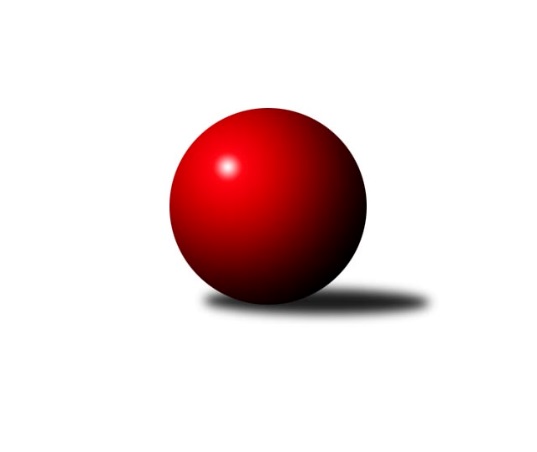 Č.5Ročník 2017/2018	14.10.2017Nejlepšího výkonu v tomto kole: 3491 dosáhlo družstvo: SKK Jičín1. KLM 2017/2018Výsledky 5. kolaSouhrnný přehled výsledků:SKK Hořice	- TJ Loko České Velenice	6:2	3451:3322	14.0:10.0	14.10.KK Hvězda Trnovany	- KK Zábřeh	3:5	3438:3460	13.0:11.0	14.10.SKK Jičín	- HKK Olomouc ˝A˝	6:2	3491:3370	14.0:10.0	14.10.SKK Svijany  Vrchlabí	- TJ Valašské Meziříčí	3:5	3307:3317	12.5:11.5	14.10.TJ Sokol Duchcov	- Klokani CB Dobřany	7:1	3475:3212	18.0:6.0	14.10.KK Slovan Rosice	- TJ Třebíč	5:3	3445:3440	13.0:11.0	14.10.TJ Valašské Meziříčí	- TJ Třebíč	2:6	3246:3339	9.5:14.5	7.10.KK Hvězda Trnovany	- SKK Svijany  Vrchlabí	6:2	3558:3452	13.5:10.5	14.10.TJ Loko České Velenice	- TJ Sokol Duchcov	0:8	3280:3538	3.0:21.0	14.10.HKK Olomouc ˝A˝	- TJ Valašské Meziříčí	2:6	3239:3412	8.0:16.0	14.10.Klokani CB Dobřany	- SKK Jičín	5:3	3566:3463	13.5:10.5	14.10.TJ Třebíč	- SKK Hořice	6:2	3461:3419	15.0:9.0	14.10.KK Zábřeh	- KK Slovan Rosice	5:3	3424:3373	14.0:10.0	14.10.Tabulka družstev:	1.	KK Zábřeh	5	5	0	0	27.0 : 13.0 	65.5 : 54.5 	 3443	10	2.	TJ Třebíč	5	3	1	1	24.0 : 16.0 	64.5 : 55.5 	 3403	7	3.	Klokani CB Dobřany	4	3	0	1	19.0 : 13.0 	51.5 : 44.5 	 3381	6	4.	TJ Valašské Meziříčí	4	3	0	1	18.0 : 14.0 	49.5 : 46.5 	 3368	6	5.	SKK Hořice	5	3	0	2	23.0 : 17.0 	59.0 : 61.0 	 3458	6	6.	KK Slovan Rosice	5	3	0	2	21.0 : 19.0 	58.0 : 62.0 	 3392	6	7.	SKK Jičín	5	2	1	2	22.0 : 18.0 	61.0 : 59.0 	 3429	5	8.	TJ Sokol Duchcov	5	2	0	3	22.0 : 18.0 	71.5 : 48.5 	 3407	4	9.	KK Hvězda Trnovany	5	2	0	3	20.0 : 20.0 	62.5 : 57.5 	 3436	4	10.	SKK Svijany  Vrchlabí	5	1	0	4	15.0 : 25.0 	59.0 : 61.0 	 3368	2	11.	HKK Olomouc ˝A˝	5	0	1	4	11.0 : 29.0 	46.5 : 73.5 	 3328	1	12.	TJ Loko České Velenice	5	0	1	4	10.0 : 30.0 	47.5 : 72.5 	 3352	1Podrobné výsledky kola:	 SKK Hořice	3451	6:2	3322	TJ Loko České Velenice	Pavel Nežádal	134 	 149 	 149 	151	583 	 4:0 	 502 	 118	137 	 120	127	Zbyněk Dvořák	Dominik Ruml	141 	 114 	 132 	142	529 	 2:2 	 531 	 104	142 	 151	134	Ladislav Chmel	Vojtěch Tulka	159 	 129 	 136 	150	574 	 3:1 	 549 	 136	127 	 132	154	Miroslav Dvořák	Jaromír Šklíba	156 	 153 	 131 	148	588 	 2:2 	 577 	 143	131 	 146	157	Zdeněk Dvořák ml.	Jiří Baier	159 	 149 	 148 	135	591 	 1:3 	 598 	 144	150 	 154	150	Ondřej Touš	Martin Hažva	142 	 163 	 147 	134	586 	 2:2 	 565 	 136	133 	 157	139	Bronislav Černuškarozhodčí: Nejlepší výkon utkání: 598 - Ondřej Touš	 KK Hvězda Trnovany	3438	3:5	3460	KK Zábřeh	Petr Fabián	127 	 143 	 141 	149	560 	 1:3 	 612 	 146	160 	 164	142	Tomáš Dražil	Miroslav Šnejdar ml.	149 	 145 	 150 	144	588 	 4:0 	 536 	 119	141 	 146	130	Jiří Flídr	Jiří Zemánek	152 	 140 	 130 	163	585 	 1:3 	 620 	 169	166 	 144	141	Martin Sitta	Milan Stránský *1	120 	 120 	 151 	119	510 	 2:2 	 544 	 145	137 	 144	118	Zdeněk Švub	Michal Koubek	132 	 162 	 151 	141	586 	 2:2 	 561 	 144	132 	 143	142	Marek Ollinger	Josef Šálek	158 	 140 	 154 	157	609 	 3:1 	 587 	 136	159 	 150	142	Josef Sittarozhodčí: střídání: *1 od 31. hodu Pavel JedličkaNejlepší výkon utkání: 620 - Martin Sitta	 SKK Jičín	3491	6:2	3370	HKK Olomouc ˝A˝	Jaroslav Soukup ml.	149 	 131 	 154 	138	572 	 2:2 	 553 	 133	151 	 128	141	Jaromír Hendrych ml.	Pavel Louda	132 	 149 	 144 	158	583 	 2:2 	 582 	 144	145 	 148	145	Michal Albrecht	Jiří Drábek	155 	 150 	 159 	157	621 	 4:0 	 546 	 127	141 	 129	149	Kamil Bartoš	Josef Vejvara	136 	 157 	 130 	133	556 	 0:4 	 590 	 143	170 	 135	142	Jiří Němec	Lukáš Vik	122 	 146 	 157 	131	556 	 2:2 	 570 	 152	143 	 128	147	Milan Sekanina	Jaroslav Soukup	160 	 146 	 144 	153	603 	 4:0 	 529 	 131	123 	 128	147	Matouš Krajzingerrozhodčí: Nejlepší výkon utkání: 621 - Jiří Drábek	 SKK Svijany  Vrchlabí	3307	3:5	3317	TJ Valašské Meziříčí	Roman Pek *1	111 	 101 	 119 	155	486 	 2:2 	 533 	 110	142 	 151	130	Vladimír Výrek	Ladislav Erben	154 	 165 	 126 	135	580 	 1:3 	 595 	 167	130 	 148	150	Radim Metelka	Pavel Maršík	139 	 131 	 150 	132	552 	 2:2 	 551 	 143	129 	 141	138	Daniel Šefr	Daniel Balcar	139 	 145 	 128 	144	556 	 3:1 	 534 	 136	128 	 155	115	Michal Juroška	Jiří Vejvara	138 	 141 	 146 	147	572 	 3:1 	 531 	 131	123 	 164	113	Dalibor Jandík	Michal Rolf	147 	 144 	 134 	136	561 	 1.5:2.5 	 573 	 147	142 	 138	146	Tomáš Cabákrozhodčí: střídání: *1 od 45. hodu Martin MaršíkNejlepší výkon utkání: 595 - Radim Metelka	 TJ Sokol Duchcov	3475	7:1	3212	Klokani CB Dobřany	Miloš Civín	144 	 134 	 129 	139	546 	 2:2 	 555 	 154	132 	 143	126	Vlastimil Zeman ml. ml.	Zdeněk Ransdorf	183 	 150 	 156 	122	611 	 4:0 	 479 	 123	125 	 126	105	Josef Fišer ml.	Michael Klaus	158 	 133 	 160 	164	615 	 3:1 	 557 	 138	140 	 137	142	Martin Pejčoch	Zdeněk Zahrádka	147 	 113 	 143 	131	534 	 2:2 	 494 	 109	127 	 146	112	Vlastimil Zeman st.	Tomáš Štraicher	143 	 145 	 145 	149	582 	 3:1 	 585 	 141	139 	 164	141	Lukáš Doubrava	Jakub Dařílek	148 	 139 	 149 	151	587 	 4:0 	 542 	 134	135 	 145	128	Zdeněk Říharozhodčí: Nejlepší výkon utkání: 615 - Michael Klaus	 KK Slovan Rosice	3445	5:3	3440	TJ Třebíč	Jiří Axman ml. ml.	145 	 153 	 147 	135	580 	 4:0 	 510 	 123	127 	 130	130	Lukáš Toman	Jiří Zemek	160 	 169 	 158 	151	638 	 3:1 	 602 	 138	147 	 152	165	Petr Dobeš ml.	Ivo Fabík	149 	 146 	 129 	157	581 	 2:2 	 588 	 134	165 	 145	144	Jiří Mikoláš	Jan Vařák	134 	 129 	 149 	131	543 	 0:4 	 589 	 139	156 	 158	136	Robert Pevný	Dalibor Matyáš	138 	 145 	 136 	153	572 	 3:1 	 577 	 164	141 	 122	150	Dalibor Lang	Jiří Axman st.	115 	 133 	 144 	139	531 	 1:3 	 574 	 129	147 	 161	137	Kamil Nestrojilrozhodčí: Nejlepší výkon utkání: 638 - Jiří Zemek	 TJ Valašské Meziříčí	3246	2:6	3339	TJ Třebíč	Vladimír Výrek	147 	 126 	 139 	124	536 	 2:2 	 554 	 138	131 	 128	157	Petr Dobeš ml.	Radim Metelka	140 	 147 	 122 	124	533 	 1:3 	 531 	 122	151 	 124	134	Jiří Mikoláš	Michal Juroška	141 	 146 	 139 	115	541 	 2.5:1.5 	 549 	 135	127 	 139	148	Mojmír Novotný	Daniel Šefr	138 	 140 	 131 	115	524 	 0:4 	 563 	 141	155 	 135	132	Robert Pevný	Dalibor Jandík	158 	 121 	 129 	130	538 	 1:3 	 600 	 144	163 	 156	137	Kamil Nestrojil	Tomáš Cabák	119 	 144 	 140 	171	574 	 3:1 	 542 	 148	125 	 129	140	Václav Rypelrozhodčí: Nejlepší výkon utkání: 600 - Kamil Nestrojil	 KK Hvězda Trnovany	3558	6:2	3452	SKK Svijany  Vrchlabí	Milan Stránský	136 	 155 	 143 	164	598 	 2:2 	 597 	 135	156 	 156	150	Michal Rolf	Miroslav Šnejdar ml.	157 	 149 	 166 	148	620 	 3.5:0.5 	 565 	 130	128 	 166	141	Roman Pek	Michal Koubek	152 	 150 	 156 	151	609 	 3:1 	 542 	 111	166 	 131	134	Ladislav Erben *1	Pavel Jedlička	126 	 151 	 147 	128	552 	 2:2 	 567 	 159	128 	 132	148	Pavel Maršík	Jiří Zemánek	165 	 129 	 151 	150	595 	 2:2 	 566 	 141	132 	 141	152	Daniel Balcar	Josef Šálek	149 	 137 	 137 	161	584 	 1:3 	 615 	 154	158 	 151	152	Jiří Vejvararozhodčí: střídání: *1 od 31. hodu Martin MaršíkNejlepší výkon utkání: 620 - Miroslav Šnejdar ml.	 TJ Loko České Velenice	3280	0:8	3538	TJ Sokol Duchcov	Zbyněk Dvořák	131 	 131 	 132 	129	523 	 0:4 	 604 	 165	140 	 135	164	Miloš Civín	Ondřej Touš	129 	 124 	 140 	158	551 	 1:3 	 559 	 134	140 	 144	141	Zdeněk Zahrádka	Tomáš Maroušek	139 	 139 	 141 	122	541 	 1:3 	 567 	 133	140 	 153	141	Jakub Dařílek	Miroslav Dvořák	146 	 135 	 139 	139	559 	 0:4 	 612 	 161	145 	 145	161	Michael Klaus	Zdeněk Dvořák ml.	139 	 138 	 144 	139	560 	 0:4 	 610 	 160	149 	 157	144	Zdeněk Ransdorf	Bronislav Černuška	121 	 136 	 147 	142	546 	 1:3 	 586 	 150	141 	 139	156	Tomáš Štraicherrozhodčí: Nejlepší výkon utkání: 612 - Michael Klaus	 HKK Olomouc ˝A˝	3239	2:6	3412	TJ Valašské Meziříčí	Jaromír Hendrych ml.	144 	 137 	 129 	136	546 	 0:4 	 596 	 153	152 	 141	150	Vladimír Výrek	Milan Sekanina	150 	 148 	 134 	120	552 	 2:2 	 596 	 149	140 	 162	145	Radim Metelka	Matouš Krajzinger	145 	 135 	 137 	110	527 	 1:3 	 576 	 151	132 	 154	139	Michal Juroška	Kamil Bartoš	139 	 130 	 132 	140	541 	 2:2 	 536 	 138	132 	 133	133	Daniel Šefr	Michal Albrecht	143 	 141 	 132 	111	527 	 1:3 	 569 	 155	125 	 136	153	Dalibor Jandík	Jiří Němec	129 	 134 	 136 	147	546 	 2:2 	 539 	 122	146 	 143	128	Tomáš Cabákrozhodčí: Nejlepšího výkonu v tomto utkání: 596 kuželek dosáhli: Vladimír Výrek, Radim Metelka	 Klokani CB Dobřany	3566	5:3	3463	SKK Jičín	Vlastimil Zeman ml. ml.	167 	 151 	 158 	159	635 	 4:0 	 523 	 140	109 	 147	127	Jan Ringel *1	Martin Pejčoch	163 	 141 	 134 	147	585 	 1.5:2.5 	 575 	 137	141 	 148	149	Pavel Louda	Zdeněk Říha	138 	 133 	 152 	152	575 	 1:3 	 634 	 159	160 	 167	148	Jiří Drábek	Josef Fišer ml.	122 	 156 	 143 	119	540 	 1:3 	 591 	 147	161 	 137	146	Josef Vejvara	Lukáš Doubrava	166 	 147 	 134 	152	599 	 2:2 	 588 	 154	148 	 131	155	Lukáš Vik	Jiří Baloun	169 	 142 	 154 	167	632 	 4:0 	 552 	 151	124 	 138	139	Jaroslav Soukuprozhodčí: střídání: *1 od 61. hodu Jaroslav Soukup ml.Nejlepší výkon utkání: 635 - Vlastimil Zeman ml. ml.	 TJ Třebíč	3461	6:2	3419	SKK Hořice	Dalibor Lang	124 	 142 	 131 	167	564 	 2:2 	 548 	 132	139 	 139	138	Radek Kroupa	Robert Pevný	141 	 143 	 151 	133	568 	 2:2 	 587 	 132	158 	 147	150	Dominik Ruml	Mojmír Novotný	138 	 156 	 145 	144	583 	 4:0 	 554 	 130	155 	 133	136	Jaromír Šklíba	Kamil Nestrojil	145 	 157 	 148 	162	612 	 3:1 	 563 	 137	164 	 124	138	Pavel Nezadal	Václav Rypel	137 	 134 	 139 	163	573 	 3:1 	 566 	 136	133 	 141	156	Vojtěch Tulka	Petr Dobeš ml.	135 	 136 	 152 	138	561 	 1:3 	 601 	 162	158 	 142	139	Jiří Baierrozhodčí: Nejlepší výkon utkání: 612 - Kamil Nestrojil	 KK Zábřeh	3424	5:3	3373	KK Slovan Rosice	Tomáš Dražil	149 	 130 	 142 	167	588 	 2.5:1.5 	 536 	 149	143 	 125	119	Adam Palko	Jiří Flídr	127 	 141 	 134 	128	530 	 0.5:3.5 	 545 	 130	149 	 138	128	Jiří Zemek	Martin Sitta	145 	 150 	 142 	149	586 	 4:0 	 558 	 138	135 	 139	146	Ivo Fabík	Zdeněk Švub	142 	 144 	 139 	147	572 	 1:3 	 589 	 151	139 	 145	154	Jiří Axman ml. ml.	Marek Ollinger	142 	 126 	 147 	139	554 	 2:2 	 570 	 163	130 	 146	131	Jiří Axman st.	Josef Sitta	147 	 154 	 131 	162	594 	 4:0 	 575 	 143	153 	 129	150	Dalibor Matyášrozhodčí: Nejlepší výkon utkání: 594 - Josef SittaPořadí jednotlivců:	jméno hráče	družstvo	celkem	plné	dorážka	chyby	poměr kuž.	Maximum	1.	Michael Klaus 	TJ Sokol Duchcov	613.50	394.5	219.0	1.5	2/3	(615)	2.	Martin Sitta 	KK Zábřeh	607.00	388.8	218.2	0.7	3/3	(621)	3.	Zdeněk Ransdorf 	TJ Sokol Duchcov	604.83	386.7	218.2	0.3	2/3	(622)	4.	Miroslav Šnejdar  ml.	KK Hvězda Trnovany	596.56	378.9	217.7	1.4	3/3	(626)	5.	Tomáš Dražil 	KK Zábřeh	593.67	389.0	204.7	3.3	3/3	(612)	6.	Martin Hažva 	SKK Hořice	588.83	378.7	210.2	2.8	2/3	(605)	7.	Dominik Ruml 	SKK Hořice	585.78	371.8	214.0	3.2	3/3	(610)	8.	Kamil Nestrojil 	TJ Třebíč	585.75	373.8	212.0	1.3	4/4	(612)	9.	Tomáš Štraicher 	TJ Sokol Duchcov	585.56	377.4	208.1	1.4	3/3	(622)	10.	Petr Dobeš  ml.	TJ Třebíč	584.88	383.9	201.0	1.0	4/4	(605)	11.	Jiří Axman ml.  ml.	KK Slovan Rosice	584.33	385.8	198.5	0.8	2/3	(589)	12.	Radim Metelka 	TJ Valašské Meziříčí	584.00	364.0	220.0	1.8	4/4	(612)	13.	Jiří Vejvara 	SKK Svijany  Vrchlabí	583.89	381.8	202.1	2.1	3/3	(615)	14.	Lukáš Doubrava 	Klokani CB Dobřany	583.83	381.3	202.5	1.3	3/3	(599)	15.	Jiří Baloun 	Klokani CB Dobřany	581.50	387.5	194.0	2.0	2/3	(632)	16.	Robert Pevný 	TJ Třebíč	581.13	377.4	203.8	1.3	4/4	(607)	17.	Lukáš Vik 	SKK Jičín	580.25	378.1	202.1	2.4	4/4	(595)	18.	Michal Albrecht 	HKK Olomouc ˝A˝	579.63	377.1	202.5	1.9	4/4	(622)	19.	Milan Stránský 	KK Hvězda Trnovany	579.50	379.0	200.5	4.0	3/3	(598)	20.	Vlastimil Zeman ml.  ml.	Klokani CB Dobřany	579.50	382.8	196.7	2.3	3/3	(635)	21.	Josef Sitta 	KK Zábřeh	579.33	381.8	197.6	1.6	3/3	(594)	22.	Josef Vejvara 	SKK Jičín	578.63	376.0	202.6	2.4	4/4	(603)	23.	Jiří Baier 	SKK Hořice	578.00	379.8	198.2	1.7	3/3	(601)	24.	Josef Šálek 	KK Hvězda Trnovany	577.89	373.1	204.8	2.6	3/3	(609)	25.	Pavel Louda 	SKK Jičín	576.88	385.5	191.4	2.9	4/4	(587)	26.	Jiří Zemánek 	KK Hvězda Trnovany	576.67	381.2	195.4	1.7	3/3	(595)	27.	Zdeněk Dvořák ml. 	TJ Loko České Velenice	576.50	368.9	207.6	1.9	4/4	(612)	28.	Jaromír Šklíba 	SKK Hořice	576.22	372.1	204.1	1.4	3/3	(598)	29.	Dalibor Matyáš 	KK Slovan Rosice	575.78	380.4	195.3	2.7	3/3	(580)	30.	Michal Rolf 	SKK Svijany  Vrchlabí	575.44	379.8	195.7	2.9	3/3	(597)	31.	Michal Koubek 	KK Hvězda Trnovany	575.17	377.5	197.7	1.8	3/3	(609)	32.	Bronislav Černuška 	TJ Loko České Velenice	575.13	384.4	190.8	2.0	4/4	(596)	33.	Zdeněk Říha 	Klokani CB Dobřany	574.00	382.3	191.8	3.5	2/3	(637)	34.	Martin Pejčoch 	Klokani CB Dobřany	573.50	371.8	201.7	2.3	3/3	(632)	35.	Tomáš Cabák 	TJ Valašské Meziříčí	573.00	366.3	206.8	1.5	4/4	(606)	36.	Miloš Civín 	TJ Sokol Duchcov	571.67	371.4	200.2	2.8	3/3	(604)	37.	Vojtěch Tulka 	SKK Hořice	571.22	384.9	186.3	3.0	3/3	(580)	38.	Jiří Zemek 	KK Slovan Rosice	571.17	381.0	190.2	3.0	3/3	(638)	39.	Milan Sekanina 	HKK Olomouc ˝A˝	570.67	374.7	196.0	3.5	3/4	(591)	40.	Jiří Němec 	HKK Olomouc ˝A˝	570.00	375.3	194.8	1.5	4/4	(590)	41.	Václav Rypel 	TJ Třebíč	567.83	372.3	195.5	1.7	3/4	(588)	42.	Jakub Dařílek 	TJ Sokol Duchcov	567.67	381.1	186.6	3.2	3/3	(596)	43.	Jiří Axman  st.	KK Slovan Rosice	565.78	371.3	194.4	2.3	3/3	(584)	44.	Michal Juroška 	TJ Valašské Meziříčí	564.50	369.0	195.5	2.8	4/4	(607)	45.	Jaroslav Soukup 	SKK Jičín	563.38	374.1	189.3	3.1	4/4	(603)	46.	Radek Kroupa 	SKK Hořice	563.00	374.0	189.0	1.8	3/3	(588)	47.	Ondřej Touš 	TJ Loko České Velenice	562.75	387.6	175.1	5.9	4/4	(598)	48.	Pavel Maršík 	SKK Svijany  Vrchlabí	562.44	369.4	193.0	5.2	3/3	(577)	49.	Marek Ollinger 	KK Zábřeh	561.56	363.1	198.4	2.2	3/3	(584)	50.	Mojmír Novotný 	TJ Třebíč	561.00	373.8	187.2	1.7	3/4	(583)	51.	Dalibor Jandík 	TJ Valašské Meziříčí	558.25	366.8	191.5	3.5	4/4	(595)	52.	Adam Palko 	KK Slovan Rosice	558.17	372.5	185.7	1.7	3/3	(602)	53.	Daniel Balcar 	SKK Svijany  Vrchlabí	556.83	366.8	190.0	3.2	3/3	(566)	54.	Ivo Fabík 	KK Slovan Rosice	555.56	377.1	178.4	3.0	3/3	(594)	55.	Ladislav Chmel 	TJ Loko České Velenice	554.75	367.3	187.5	2.0	4/4	(568)	56.	Jan Vařák 	KK Slovan Rosice	554.50	372.8	181.8	4.3	2/3	(562)	57.	Vladimír Výrek 	TJ Valašské Meziříčí	554.00	363.8	190.3	3.0	4/4	(596)	58.	Jiří Flídr 	KK Zábřeh	552.89	363.0	189.9	3.2	3/3	(602)	59.	Roman Pek 	SKK Svijany  Vrchlabí	551.50	372.0	179.5	2.5	2/3	(565)	60.	Miroslav Dvořák 	TJ Loko České Velenice	551.00	371.5	179.5	3.8	4/4	(573)	61.	Kamil Bartoš 	HKK Olomouc ˝A˝	550.88	363.5	187.4	1.9	4/4	(576)	62.	Ladislav Erben 	SKK Svijany  Vrchlabí	550.50	378.8	171.8	6.8	2/3	(580)	63.	Jiří Mikoláš 	TJ Třebíč	549.33	371.3	178.0	4.0	3/4	(588)	64.	Zdeněk Švub 	KK Zábřeh	548.89	371.3	177.6	3.1	3/3	(572)	65.	Jaroslav Soukup ml. 	SKK Jičín	548.33	367.3	181.0	4.0	3/4	(572)	66.	Jaromír Hendrych ml. 	HKK Olomouc ˝A˝	542.67	365.7	177.0	5.3	3/4	(574)	67.	Zdeněk Zahrádka 	TJ Sokol Duchcov	541.78	365.0	176.8	3.4	3/3	(559)	68.	Martin Maršík 	SKK Svijany  Vrchlabí	539.50	370.0	169.5	6.8	2/3	(571)	69.	Vlastimil Zeman st. 	Klokani CB Dobřany	539.33	371.7	167.7	7.7	3/3	(566)	70.	Dalibor Lang 	TJ Třebíč	535.33	366.7	168.7	6.3	3/4	(577)	71.	Zbyněk Dvořák 	TJ Loko České Velenice	534.63	358.6	176.0	4.3	4/4	(580)	72.	Daniel Šefr 	TJ Valašské Meziříčí	534.25	361.5	172.8	4.3	4/4	(551)	73.	Josef Fišer  ml.	Klokani CB Dobřany	534.17	357.8	176.3	3.0	3/3	(645)	74.	Matouš Krajzinger 	HKK Olomouc ˝A˝	530.33	362.7	167.7	5.7	3/4	(535)	75.	Josef Pecha 	TJ Sokol Duchcov	528.75	348.5	180.3	3.5	2/3	(542)		Jiří Drábek 	SKK Jičín	627.50	398.0	229.5	1.5	2/4	(634)		Pavel Nežádal 	SKK Hořice	583.00	373.0	210.0	2.0	1/3	(583)		Petr Fabián 	KK Hvězda Trnovany	575.00	386.0	189.0	5.5	1/3	(590)		Pavel Jedlička 	KK Hvězda Trnovany	564.00	371.5	192.5	5.5	1/3	(576)		Pavel Nezadal 	SKK Hořice	563.00	372.0	191.0	2.0	1/3	(563)		Jan Ringel 	SKK Jičín	555.50	364.5	191.0	2.5	2/4	(584)		Tomáš Maroušek 	TJ Loko České Velenice	551.50	366.0	185.5	5.5	1/4	(562)		Martin Rédr 	HKK Olomouc ˝A˝	548.00	371.0	177.0	7.0	2/4	(552)		Milan Ringel 	SKK Svijany  Vrchlabí	526.00	355.0	171.0	5.0	1/3	(526)		Dalibor Dařílek 	TJ Sokol Duchcov	513.00	353.0	160.0	8.0	1/3	(513)		Lukáš Toman 	TJ Třebíč	510.00	364.0	146.0	11.0	1/4	(510)Sportovně technické informace:Starty náhradníků:registrační číslo	jméno a příjmení 	datum startu 	družstvo	číslo startu16026	Petr Fabian	14.10.2017	KK Hvězda Trnovany	6x2561	Josef Šálek	14.10.2017	KK Hvězda Trnovany	5x14823	Lukáš Vik	14.10.2017	SKK Jičín	5x12491	Zdeněk Říha	14.10.2017	Klokani CB Dobřany	3x12946	Jiří Baloun	14.10.2017	Klokani CB Dobřany	2x11129	Vlastimil Zeman ml.	14.10.2017	Klokani CB Dobřany	4x10136	Martin Pejčoch	14.10.2017	Klokani CB Dobřany	4x9690	Josef Fišer ml.	14.10.2017	Klokani CB Dobřany	4x6095	Lukáš Doubrava	14.10.2017	Klokani CB Dobřany	4x4855	Vlastimil Zeman	14.10.2017	Klokani CB Dobřany	3x403	Jaroslav Černý	14.10.2017	SKK Hořice	1x14217	Lukáš Toman	14.10.2017	TJ Třebíč	1x19050	Petr Dobeš ml.	14.10.2017	TJ Třebíč	5x14978	Daniel Šefr	14.10.2017	TJ Valašské Meziříčí	4x4103	Pavel Nežádal	14.10.2017	SKK Hořice	1x5212	Martin Maršík	14.10.2017	SKK Svijany  Vrchlabí	5x
Hráči dopsaní na soupisku:registrační číslo	jméno a příjmení 	datum startu 	družstvo	Program dalšího kola:6. kolo28.10.2017	so	9:30	TJ Valašské Meziříčí - SKK Jičín	28.10.2017	so	10:00	TJ Loko České Velenice - KK Slovan Rosice	28.10.2017	so	14:00	HKK Olomouc ˝A˝ - TJ Sokol Duchcov	28.10.2017	so	15:00	TJ Třebíč - KK Hvězda Trnovany	28.10.2017	so	15:00	Klokani CB Dobřany - SKK Hořice	28.10.2017	so	15:30	KK Zábřeh - SKK Svijany  Vrchlabí	Nejlepší šestka kola - absolutněNejlepší šestka kola - absolutněNejlepší šestka kola - absolutněNejlepší šestka kola - absolutněNejlepší šestka kola - dle průměru kuželenNejlepší šestka kola - dle průměru kuželenNejlepší šestka kola - dle průměru kuželenNejlepší šestka kola - dle průměru kuželenNejlepší šestka kola - dle průměru kuželenPočetJménoNázev týmuVýkonPočetJménoNázev týmuPrůměr (%)Výkon1xJiří ZemekRosice6381xJiří ZemekRosice111.816382xJiří DrábekJičín 6211xMichael KlausDuchcov 109.796153xMartin SittaZábřeh A6203xRadim MetelkaVal. Meziříčí109.535952xMichael KlausDuchcov 6152xZdeněk RansdorfDuchcov 109.086111xTomáš DražilZábřeh A6122xJiří DrábekJičín 107.56212xZdeněk RansdorfDuchcov 6111xLadislav ErbenVrchlabí Svijan106.77580